About the F14 application formApplication for an order to stop etc (unprotected) industrial actionWho can use this formUse this form if you want to make an application to the Fair Work Commission (the Commission) for an order that unprotected industrial action stop, not occur or not be organised if: you are affected, or likely to be affected by the industrial action, oryou are an organisation with a member who is affected, or likely to be affected by the industrial action (s.419(2) of the Fair Work Act 2009).About unprotected industrial actionUnprotected industrial action is industrial action that has not been authorised by a protected action ballot. Where it appears to the Commission that unprotected industrial action is happening, threatened, impending or probable, or is being organised, the Commission must order that the industrial action stop, not occur or not be organised for a period of time (s.418(1)). The Commission may also make orders that industrial action stop, not occur or not be organised for a period of time in relation to non-national system employees or employers (s.419). Please see the Commission’s National System Coverage webpage for more information on non-national system employees or employers and constitutional corporations.The Fair Work Act 2009 (the Fair Work Act) allows protected industrial action to be taken by employees or employers in certain circumstances. Before industrial action can be lawfully taken, it must be authorised by a protected action ballot (s.409(2)). For more information about protected action ballots, please see the Commission’s protected action ballot factsheet.Lodging your completed formLodge your application and any supporting documents with the Commission. You can lodge your application by post, by fax or by email or in person at the Commission office in your state or territory.Serve a copy of this application and any supporting documentation on each person against whom orders are sought as soon as practicable after the application is lodged with the Commission. Where to get helpCommission staff & resourcesCommission staff cannot provide legal advice. However, staff can give you information on:processes in the Commissionhow to make an application to the Commissionhow to fill out formswhere to find useful documents such as legislation and decisionsother organisations that may be able to assist you.The Commission's website www.fwc.gov.au also contains a range of information that may assist.Throughout this formLegal or other representationRepresentation is where another person (such as a family member or friend, lawyer or paid agent, or an employee of a union or employer organisation) speaks or acts on a person’s behalf, or assists a person in certain other ways in relation to a matter before the Commission. There is no requirement to be represented at the Commission.There are some restrictions on representation by a lawyer or paid agent.Generally, a person must give notice to the Commission (by lodging a Form F53 – Notice that a person: (a) has a lawyer or paid agent; or (b) will seek permission for a lawyer or paid agent to participate in a conference or hearing) and seek permission from the Commission Member dealing with the matter if they wish to have a lawyer or paid agent represent them by participating in a conference or a hearing.Apart from participating in a conference or hearing, a person’s lawyer or paid agent can represent them without permission, unless the Commission decides otherwise. For example, the lawyer or paid agent can prepare and lodge written applications, responses and submissions with the Commission, and communicate in writing with the Commission and other parties to the matter on the person’s behalf.The requirement to give notice and seek permission for a lawyer or paid agent to participate in a conference or hearing, does not apply if the lawyer or paid agent is:an employee or officer of the person or a bargaining representative that is representing the person oran employee or officer of an employee or employer organisation, or an association of employers or a peak council, that is representing the person.Rule 12(2) of the Fair Work Commission Rules 2013 sets out further exceptions to the requirement to give notice and seek permission.For more information about representation by lawyers and paid agents, see section 596 of the Fair Work Act 2009, rules 11, 12 and 12A of the Fair Work Commission Rules 2013 and the Commission’s practice note on representation by lawyers and paid agents. Glossary of common termsApplicant – This is the person or organisation that is making an application.Lawyer – This is a person who is admitted to the legal profession by a Supreme Court of a State or Territory. Paid agent – in relation to a matter before the Commission, is an agent (other than a bargaining representative) who charges or receives a fee to represent a person in the matter. Party – A party is a person or organisation involved in a matter or case that is brought to the Commission.Respondent – The person or business responding to an application made by an Applicant. Service – Serving a document means giving a copy of the document to a person or organisation, usually to the other party to the matter. You can serve a document in a number of ways, including by email, fax, express or registered post, or in person. Parts 7 and 8 of the Fair Work Commission Rules 2013 deal with service.PrivacyThe Commission collects the information (including personal information) provided to it in this form for inclusion on the case file, and may disclose this information to the other parties to this matter and to other persons. For more details of the Commission’s collection, use and disclosure of this information, please see the Privacy notice for this form, or ask for a hard copy to be provided to you. Form F14 – Application for an order to stop etc (unprotected) industrial actionFair Work Act 2009, ss.418, 419This is an application to the Fair Work Commission for it to deal with an application to stop etc. unprotected industrial action in accordance with Part 3-3 of the Fair Work Act 2009.The ApplicantIf the Applicant is a company or organisation please also provide the following detailsDo you need an interpreter?If you have trouble accessing this information, please contact us. We can arrange to provide it in another format. You can find information about help for non-English speakers on our website. 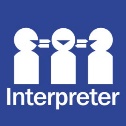 [   ]  Yes – Specify language[   ]  NoDo you require any special assistance at the hearing or conference (eg a hearing loop)?[   ]  Yes – Please specify the assistance required   [   ]  No Do you have a representative?[   ]  Yes – Provide representative’s details below[   ]  No Your representativeIs your representative a lawyer or paid agent?[   ]  Yes[   ]  No 1. Preliminary1.1	Which type of application are you making:[   ]  application to stop industrial action by employees or employers – s.418(2)(b)[   ]  application to stop industrial action by non-national system employees or non-national system employers – s.419(2)(b)1.2	What industry is the employer in?2. Orders 2.1	Who are you seeking orders against? List the persons, including organisations (and their contact details, if known) that the Applicant seeks to be bound by the orders sought. Attach additional pages if necessary2.2	What grounds are being relied on?Using numbered paragraphs, provide details of the following matters:the industrial action which is happening, or is threatened, impending or probable or is being organised, andhow the Applicant is a person or an organisation with a member who is affected, or likely to be affected (directly or indirectly), by the industrial action.Attach additional pages if necessary.2.3	What orders are you seeking? Signature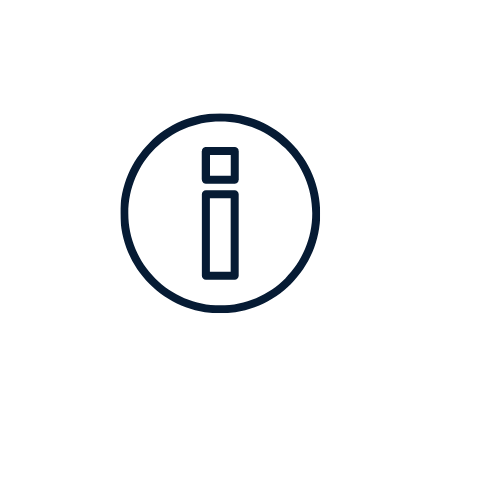 This icon appears throughout the form. It indicates information to help you answer the question following.Remove this cover sheet and keep it for future reference – it contains useful informationThese are the details of the person who is making the application.These are the details of the person who is making the application.These are the details of the person who is making the application.These are the details of the person who is making the application.These are the details of the person who is making the application.Title Title [   ] Mr  [   ]  Mrs  [   ] Ms [   ] Other please specify: [   ] Mr  [   ]  Mrs  [   ] Ms [   ] Other please specify: [   ] Mr  [   ]  Mrs  [   ] Ms [   ] Other please specify: First name(s)First name(s)SurnameSurnamePostal addressPostal addressSuburbSuburbState or territoryState or territoryPostcodePhone numberPhone numberFax numberEmail addressEmail addressLegal name of businessTrading name of businessABN/ACNContact personA representative is a person or organisation who is representing you. This might be a lawyer or paid agent, a union or employer association, or a family member or friend. There is no requirement to have a representative.These are the details of the person or organisation who is representing you (if any).Name of personFirm, organisation, companyPostal addressSuburbState or territoryPostcodePhone numberFax numberEmail addressEmployees may be listed by name or by describing a class of employees to be bound by the order.An electronic copy of this application and any separate draft order should be sent by email to the chambers of the member who lists the matter for hearing.If you are completing this form electronically and you do not have an electronic signature you can attach, it is sufficient to type your name in the signature field. You must still complete all the fields below.If you are completing this form electronically and you do not have an electronic signature you can attach, it is sufficient to type your name in the signature field. You must still complete all the fields below.If you are completing this form electronically and you do not have an electronic signature you can attach, it is sufficient to type your name in the signature field. You must still complete all the fields below.SignatureSignatureNameNameDateDateCapacity/PositionCapacity/PositionWhere this form is not being completed and signed by the Applicant, include the name of the person who is completing the form on their behalf in the Capacity/Position section.  PLEASE RETAIN A COPY OF THIS FORM FOR YOUR OWN RECORDSPLEASE RETAIN A COPY OF THIS FORM FOR YOUR OWN RECORDSPLEASE RETAIN A COPY OF THIS FORM FOR YOUR OWN RECORDSPLEASE RETAIN A COPY OF THIS FORM FOR YOUR OWN RECORDS